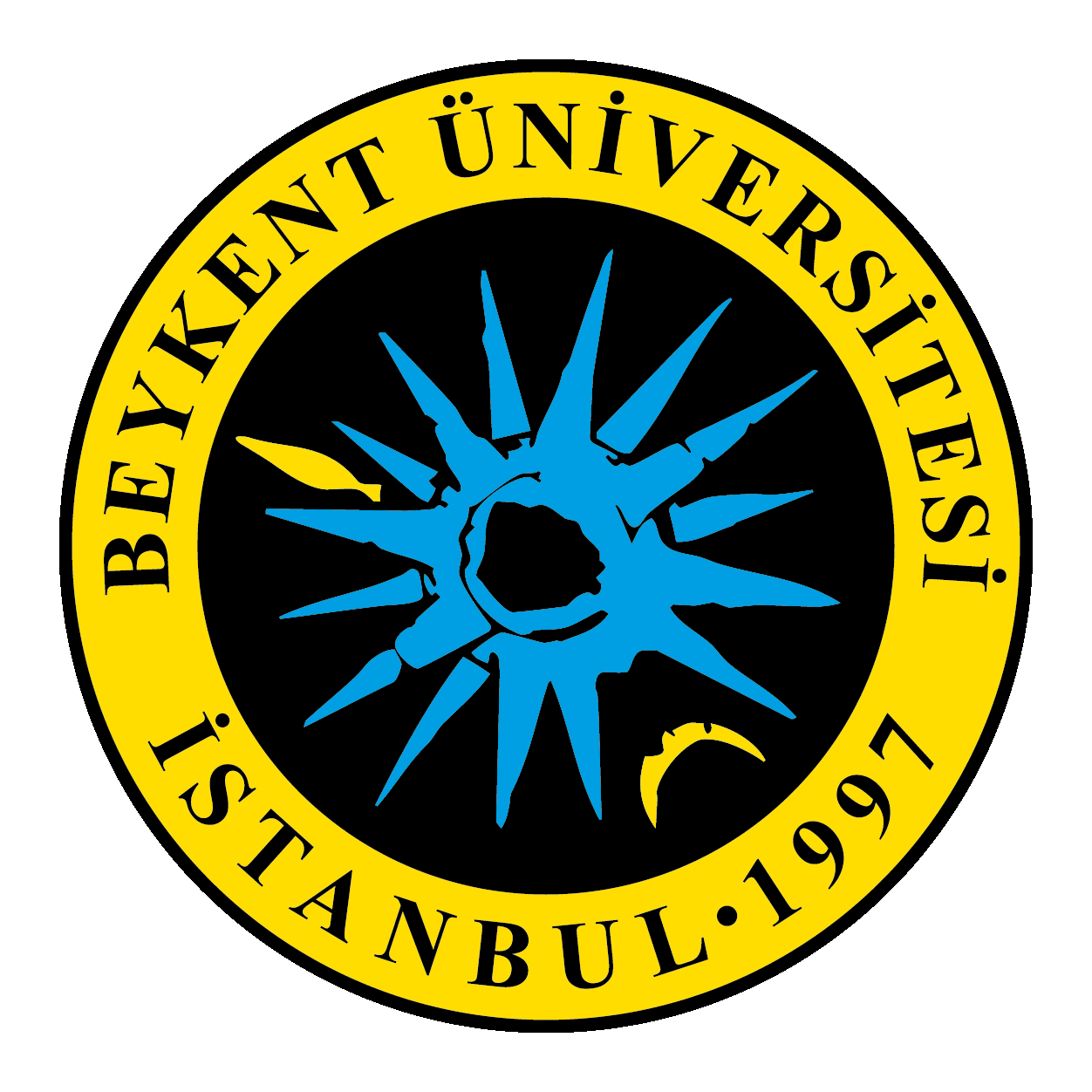 BİRİM FİYAT TEKLİF CETVELİİhale kayıt numarası: 2021/0005Adı ve SOYADI/Ticaret UnvanıKaşe ve İmza*Tabloya gerektiği kadar satır eklenecektir. *Bu standart form ihale dokümanına eklenmeden önce ihale kayıt numarası idare tarafından doldurulacaktır.*Kısmi teklif verilemez.1 Bu sütun idarece hazırlanacaktır. 2  Bu sütun isteklilerce doldurulacaktır. 3Teklif vermeye yetkili kişi tarafından her sayfası ad ve soyadı/ticaret unvanı yazılarak imzalanacaktır. Teklifin ortak girişim  (iş ortaklığı veya konsorsiyum) olarak verilmesi halinde, teklif mektubu bütün ortaklar veya yetki verdikleri kişiler tarafından imzalanacaktır.A1A1A1A1A1B2B2Sıra Noİş Kaleminin Adı ve Kısa Açıklaması 6Birimiİşçi SayısıAy (Süre)Teklif Edilen4 Birim FiyatTutarı1Tamamlayıcı Sağlık SigortasıKişi1.30312 AyTOPLAM TUTAR  (K.D.V Hariç)TOPLAM TUTAR  (K.D.V Hariç)TOPLAM TUTAR  (K.D.V Hariç)TOPLAM TUTAR  (K.D.V Hariç)TOPLAM TUTAR  (K.D.V Hariç)TOPLAM TUTAR  (K.D.V Hariç)